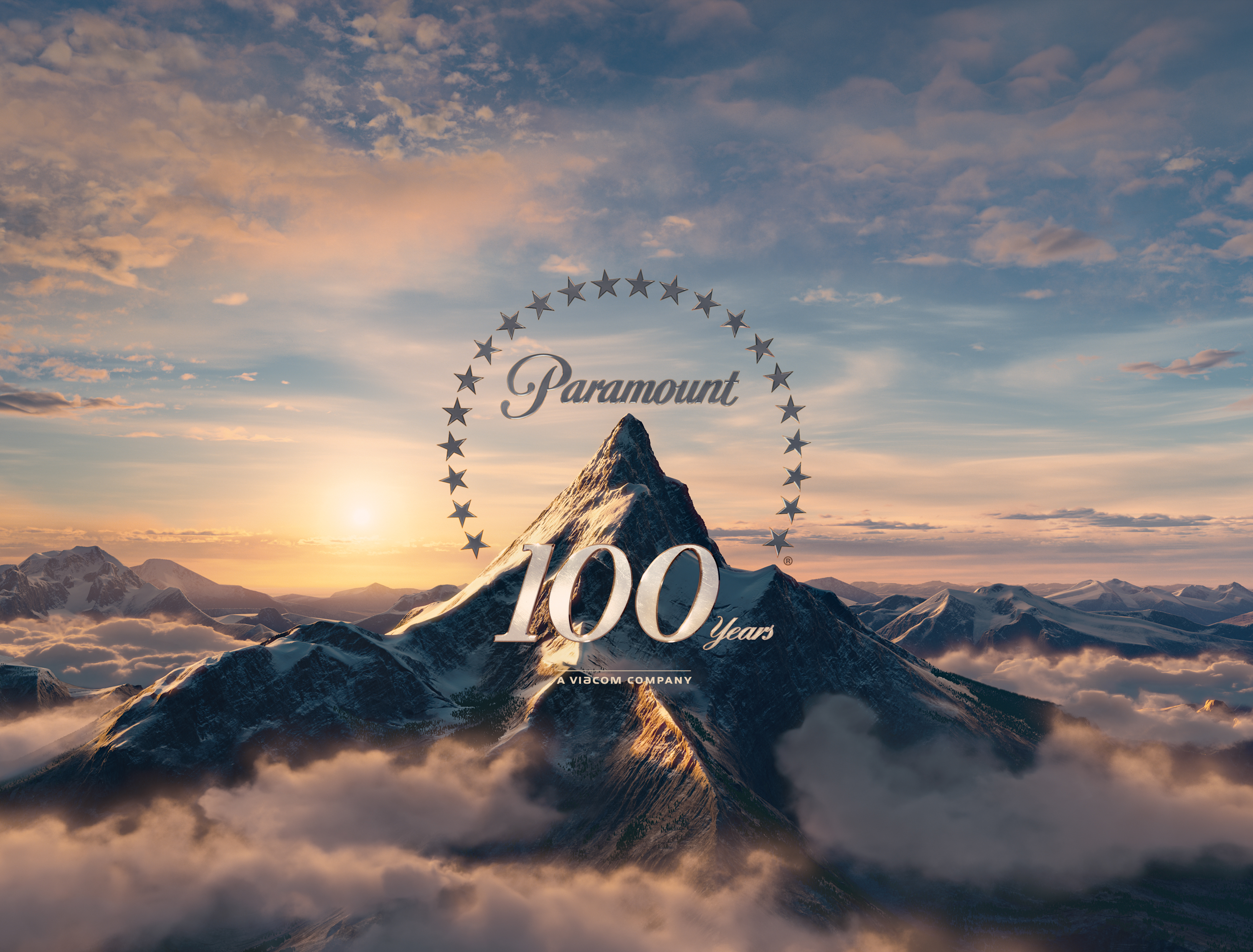 UÇUŞ (FLIGHT)Gösterim Tarihi: 07 Aralık 2012Dağıtım: UIP FilmcilikParamount Pictures sunarImagemovers / Parkes ve MacDonald Production işbirliğiyle….Bir Robert Zemeckis Filmi “Uçuş”Sorumlu Yapımcı: Cherylanne MartinYapımcılar: Walter F. Parkes, Laurie MacDonald, Steve Starkey, Robert Zemeckis, Jack RapkeSenaryo: John GatinsYönetmen: Robert ZemeckisOyuncu Kadrosu:	Denzel Washington, Don Cheadle, Kelly Reilly, John Goodman, Bruce Greenwood ve Melissa LeoSinopsis: 	Bu aksiyon dolu gizemli filmde, Oscar® ödüllü Denzel Washington, uçuş esnasında gerçekleşen bir felaketin ardından zorunlu iniş yaparak yolcuların neredeyse tamamının hayatını kurtaran deneyimli pilot Whip Whitaker’ı canlandırıyor. Kazanın ardından Whip, kahraman ilan edilse de kazaya dair daha fazla şey öğrenildikçe bunun kimin hatası olduğuna ve o uçakta neler yaşandığına dair cevapsız sorular belirmeye başlıyor.“Flight/Uçuş”un yönetmenliğini Oscar ödüllü Robert Zemeckis üstlenirken başroldeki Denzel Washington’a John Goodman, Don Cheadle ve Melissa Leo eşlik ediyor.Gösterim Tarihi:	7 Aralık 2012Film henüz sınıflandırılmamıştırJENERİĞİN SON HALİ DEĞİLDİR, DEĞİŞTİRİLEBİLİR.‘Uçuş’, bir Paramount Pictures filmidir.